Как же вернуть некачественный смартфон или другое смарт -устройство Приобретенное в кредит?     Конечно, необходимо расторгнуть договор купли-продажи с продавцом, но нельзя забывать и о кредитном договоре, так как обязательства по выплате займа после возврата товара не прекращаются!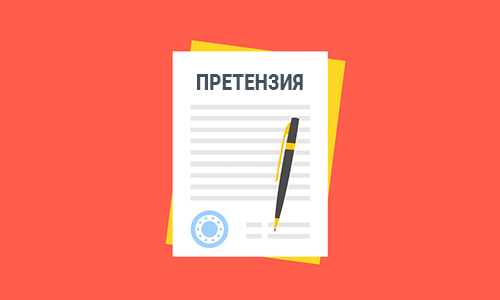 Алгоритм действий при возврате некачественного смартфона либо любого другого смарт устройства, приобретенного в кредит.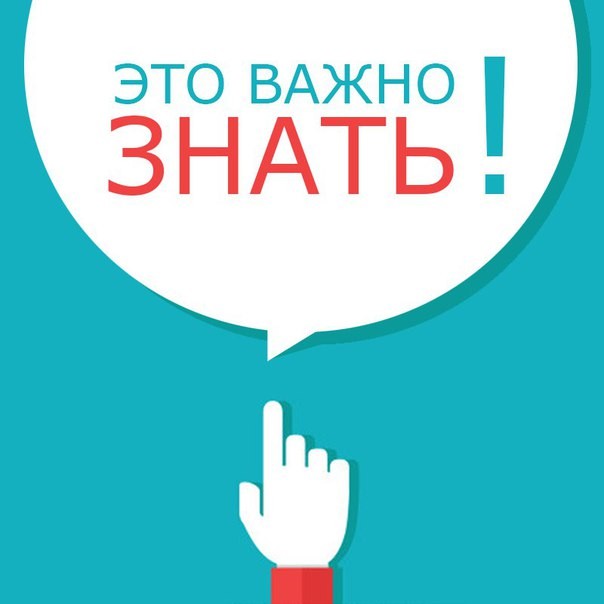 *Внимательно изучите условия договора с банком. *Обратитесь к продавцу с письменной претензией в 2 экземплярах с требованием о возврате денежных средств и с требованием о возмещении уплаченных процентов и иных платежей по кредитному договору, согласно п. 5 ст. 24 Закона РФ от 7 февраля 1992 г.  № 2300-I «О защите прав потребителей» (далее - Закон). 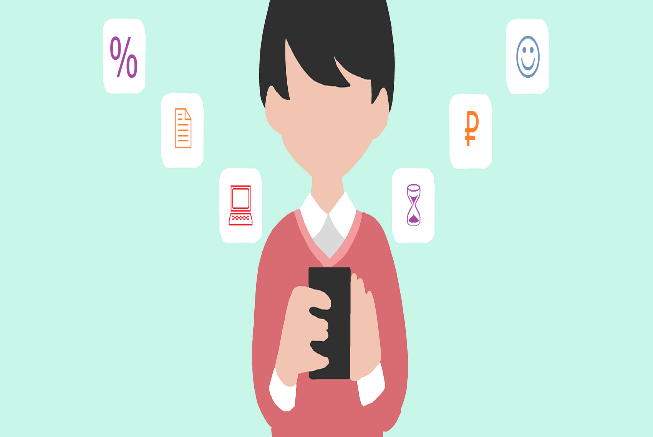 Оба экземпляра претензии регистрируются продавцом, один из экземпляров передается потребителю, как подтверждение обращения. В течение 10 дней с момента подачи претензии, продавец обязан удовлетворить Ваше требование (ст. 22 Закона).  *Необходимо составить акт о возврате товара, данный документ составляется в свободной форме продавцом, который передается покупателю. Акт о возврате товара - основополагающий документ для банка, который подтверждает возврат товара продавцу и прекращает процесс начисления процентов по договору.*После расторжения договора купли-продажи, продавец обязан перечислить полную стоимость товара и проценты на ссудный счет (кредитный счет) покупателя.*После возврата товара в банк необходимо предоставить акт о возврате товара, что будет являться основанием для расторжения кредитного договора (ст. 451 ГК РФ).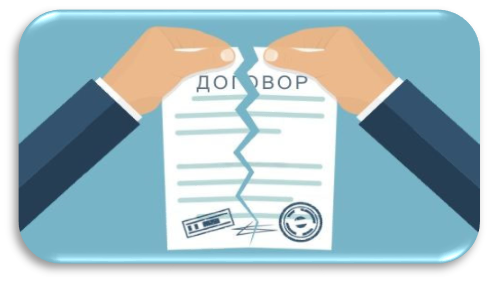 Если кредит уже погашен?     Необходимо получить от банка-кредитора документ, свидетельствующий о полном погашении суммы долга и процентов. Далее, нужно обратиться с этим документом к продавцу, который будет обязан вернуть стоимость товара и проценты за пользование кредитом, согласно п. 5 ст. 24 Закона.Надеемся, данная информация была полезна для Вас!За необходимой консультацией по вопросам защиты прав потребителей Вы можете обратиться в Консультационный центр для потребителей ФБУЗ «Центр гигиены и эпидемиологии в Оренбургской области» по адресу: г. Оренбург, ул. Кирова 48, каб. 204 либо по телефону 77-10-74 
С информацией о режиме работы Консультационного центра Вы можете ознакомиться на официальном сайте   http://orenfbuz.ru/ Также, Вы можете оставить свой вопрос в официальном сообществе Вконтакте «Консультируем, информируем, помогаем!» https://vk.com/public155784104 Консультационный центр для потребителей ФБУЗ «Центр гигиены и эпидемиологии в Оренбургской области»Памятка для потребителей по правилам возврата смарт-устройств ненадлежащего качества, приобретенных в кредит.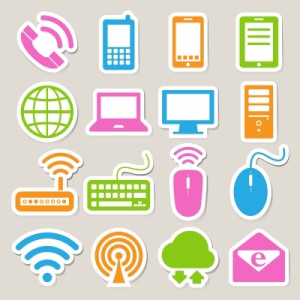       Каждый из нас вспоминает о такой финансовой услуге, как кредит, когда есть необходимость совершить крупную покупку, но нет возможности длительное время откладывать деньги на новый смартфон или любое другое смарт-устройство. 